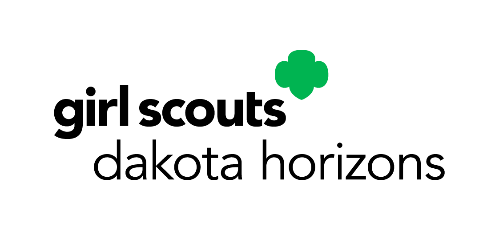 Sample Recognition Event ScriptPossible Roles in the Ceremony:Flag Ceremony Emcee - master of ceremonies - a person who acts as host, makes an introductory speech and introduces other speakersWelcome SpeakerKey Note SpeakerPresentation of Girl AwardsSpeakerPresenting/ pinning awards on stage Presentation of Adult AwardsSpeakerPresenting awards on stage(SPEAKING) <Name>Emcee: Good Morning. Please welcome Troop <XXXXX from city, state> who will be presenting the colors.  Please stand.  Opening Flag Ceremony Welcome (SPEAKING) <Name>On behalf of Girl Scouts Dakota Horizons I would like to say “WELCOME” to all the friends, family, and colleagues of our award recipients.  We are thrilled you could join us today as we recognize this year’s award recipients for their contributions, achievements, and dedication to both the Girl Scout mission and to their communities. (SPEAKING) <Name> 
Presentation of Adult Awards Adult Volunteer Years of Service(May I please have all of the volunteer years of service recipients to the right of the stage)This year we have <#> volunteers being recognized for their years of service.  This is an amazing number of adult’s role modeling courage, confidence and character, and giving tirelessly to make the world a better place!  No wonder we have so many wonderful girls, with these volunteers leading the way.Years of Service awards are celebrated in five year increments. As I call your name, please come forward to receive your pin. Please hold your applause until all of our award winners have been recognized.<Call Names>Congratulations to each of these individuals on their years of service & dedication to Girl Scouts! GSDH District Adult Awards - (May I please have all of our district award recipients to the right of the stage) District Awards honor the work of volunteers at the local level.  Whether it be indirect or direct, these awards honor those volunteers who are making the world a better place starting at home.As I call your name, please come forwardThe Leading the Way Award recognizes volunteers whose outstanding service is inspiring to those around them and is an example of an ideal Girl Scout Volunteer. This year’s recipients are <Call Names>. The Man Enough to be a Girl Scout Award recognizes dads and other male figures who have provided outstanding service to Girl Scouts. This year’s recipients are <Call Names>.The Unsung Hero Award honors indirect volunteers who provide excellent service in a supporting role and make things happen behind the scenes. This year’s recipients are <Call Names>.The Rising Star award recognizes a volunteer who has fully embraced their first year in a new role in Girl Scouts with energy and passion and has performed outstanding work in their first year. This year’s recipient is <Call names>.The Trefoil Award is given to an agency in the community that has been continually supportive of Girl Scouting. This year’s recipient is the <Organization name> from <city, state>. GSDH Council Adult AwardsCouncil Awards honor volunteers who have demonstrated a higher level of service that has had an impact on the entire council.  These awards recognize indirect or direct volunteers and reflect a volunteer who has grown in their service to Girl Scouts. <Present Council award recipients >GSUSA Adult Awards The most prestigious of the Adult Awards, the GSUSA awards honor volunteers who have had made a significant impact council wide. <Present GSUSA award recipients >Girl Scouts is all about the girls, but none of that would be possible without all of you – our amazing volunteers, generous donors, dedicated families and friends and of course, the girls. Congratulations to all of our Adult Award recipients!At this time, we would like to welcome <Name> to the stage, who will present our girl awards.  Presentation of Girl Awards (SPEAKING)<Name>  Girl Leadership Awards<You can customize this section to reflect the awards being received>(May I please have all of the Girl Leadership Award Winners to the right of the stage.) Girl Scouts Dakota Horizons recognizes girls who have gone above and beyond working with younger girls, completing extended training, serving their communities and serving Girl Scouts.  Each award given has very specific criteria and represents the dedication and hard work of the winner. As I call your name, please come forward. The Program Aide Award is given to girls who have earned one Leader in Action award, completed leadership training and worked with younger girls over a minimum of six activity sessions. The following girls have earned their Program Aide award <Call Names>.The Counselor-in-Training I Award is presented to girls who have completed leadership training on outdoor experiences and have worked with girls during a camp session. The following girls have earned their CIT-I award <Call Names>.The Cadette Silver Torch is awarded to girls who act as leaders in their communities by serving in a leadership position at school, a place of worship, after-school club, or similar organization. Cadette Silver Torch recipients are <Call Names>.The Community Service Bar is a leadership award earned by girls who are making a difference in their communities and living the values of the Girl Scout Law. Recipients of the Community Service Bar are <Call Names>. The Service to Girl Scouting bar is presented to girls who have contributed a minimum of twenty hours to the Girl Scouts organization. Recipients of the Service to Girl Scouting Bar are <Call Names>.Congratulations to the outstanding young women who have received these awards. Girl 10 Year Pin(May I please have all of the 10-year award recipients to the right of the stage)The 10-year pin is awarded to those girls who are celebrating their 10th year as a Girl Scout.  This year, the <SU Name> has <#> young women being recognized.   As I call your name, please come forward to receive your award. <Call names>Congratulations to each of you on your commitment to Girl Scouts. We look forward to supporting you as you continue to grow and strive to make the world a better place.    Graduating Seniors (May I please have each of our graduating seniors to the right of the stage)The next group of young ladies we are recognizing today is our graduating seniors. As I call your name, come forward.  <Call names>Juliet Gordon Low said, “The work of today is the history of tomorrow, and we are its makers.”  Although your journey as a girl member of Girl Scouts has come to end, we are so very proud of you and know you will continue to make the world a better place.  We wish these young women the best of luck in the future.  Bronze Award(May I please have all of our Bronze Award Girl Scouts to the right of the stage)The Girl Scouts Bronze Award recognizes Junior level girls who have made an impact in their community. Girls work together to identify a problem, make a plan, put that plan into action, and share their story with those around them. The Bronze Award is the highest award a Junior Girl Scout can earn and demonstrates a girl’s commitment to helping others, improving her community, and becoming the best she can be.  This year, we have <#> girls who are receiving their Girl Scout Bronze Award.  As I call your name, please come forward to receive your Bronze Award Pin and certificate. <Call Names>Could allow time for the girls to speak about their project  Silver(May I please have all of our Silver Award Girl Scouts to the right of the stage)The Girl Scouts Silver Award recognizes Cadette level girls who have gone the extra mile to improve their community and the world around them. In earning the award, Girl Scout Cadettes learn about themselves and the world around them, gain new skills, overcome challenges, and make a difference in their community. The Girl Scout Silver Award is the highest award a Cadette Girl Scout can earn and represents a girl’s desire to make the world around her a better place. . This year, we have <#> girls who are receiving their Silver Award. As I call your name, please come forward to receive your silver award pin and certificate.<Call Names> Could allow time for the girls to speak about their projectCongratulations once more to all our Silver Award Recipients.GoldThe Girl Scout Gold Award is the highest award in Girl Scouting.  It is the crowning achievement of a girl’s time in Girl Scouts, and represents the leadership and impact that Senior and Ambassador level girls have on their communities.  Someone once described the Girl Scout Gold Award as being “what you really want to be remembered for” in Girl Scouting.  A national award, with national standards, the Girl Scout Gold Award represents the time, leadership, creativity, and effort that these girls put into making their communities – and the world - better.  A Gold Award project fulfills a local or global need and creates change that will have a positive and lasting impact on a community.  For completing their Gold Award project, each girl receives the Gold Award Pin and a Gold Award Certificate signed by Sylvia Acevedo, Chief Executive Officer of Girl Scouts USA, and they also receive recognition from other government agencies such as the White House!We are extremely proud, of our <#> young women who earned their Gold Award this year. At this time, we will have our Gold Award recipients take a few minutes to tell you about their projects.  We hope their stories inspire all of our younger girls in the audience to Go for the Gold in Girl Scouts!  First up, please welcome to the stage… < Insert Name >Thank you for sharing all your creativity and hard work with us.  Please join me in honoring these young women once again for all they have accomplished, and in wishing them well as they continue to change the world.(SPEAKING) <Name> At this time we would like to take a moment to honor our community supporters, whose generosity demonstrates a commitment to the tradition of yesterday and the vision of tomorrow.  <Call out Names, if presenting with a certificate have them come to the stage. If not ask them to stand and receive recognition>ClosingAs we come to the end of our event today, we would like to once again thank all of you for coming, to celebrate these deserving individuals! Here are just a few reminders before we go:<Please use these or you can customize your announcements>Nominations for adult awards are accepted year round.  You can find the requirements online at our Girl Scouts Dakota Horizons website.   Please take a moment to nominate your favorite volunteer!As you are leaving, please take a moment to view some of our Gold, Silver and Bronze Award displays. Now, please welcome back <Troop XXXXX> for our closing flag ceremony.  

Closing Flag Ceremony 